MISIÒN VENEZOLANA DE YARACUYDEPARTAMENTO MINISTERIO INFANTIL Y DEL ADOLESCENTEPEDIDO ESCUELA BIBLICA DE VACACIONES 2017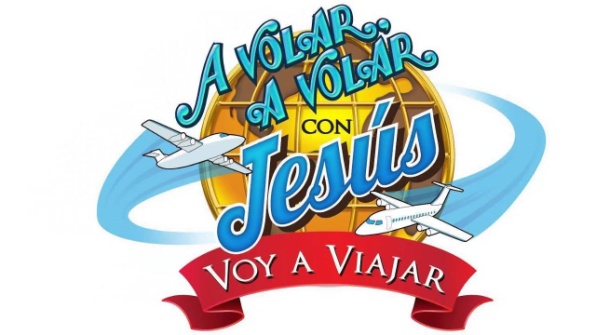 Iglesia/Grupo: ________________________________Firma Pastor: __________________Firma Tesorero: ________________Fecha: ________________________MaterialPreciocantidadManual de Maestro y Director1300Cuadernillo Infantes500Cuadernillo Primarios500Cuadernillo Menores500CD2000Diploma200TOTAL